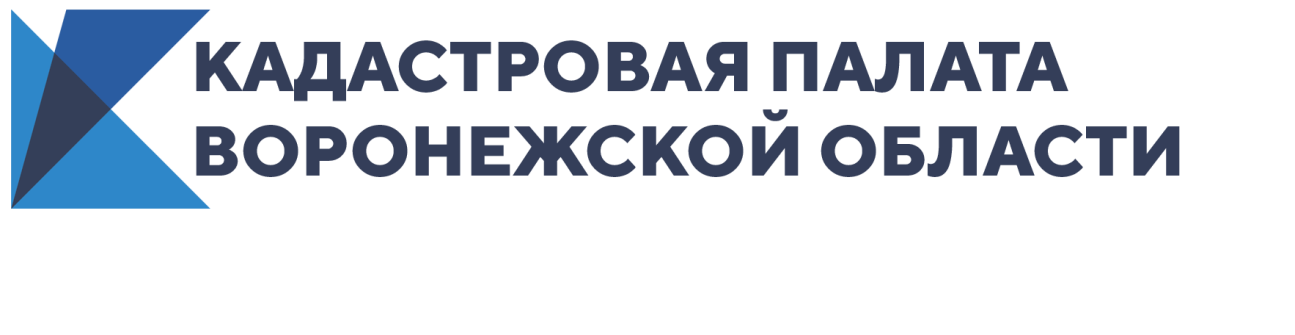 Эксперты расскажут о кадастровом учете объектов недвижимости в сфере садоводства и огородничества15 июля 2020 в 11:00 состоится вебинар о кадастровом учете объектов недвижимости в сфере садоводства и огородничества. На вопросы кадастровых инженеров и профильных специалистов ответят эксперты Кадастровой палаты по Санкт-Петербургу.Вебинар позволит кадастровым инженерам получить максимум информации о комплексном применении сразу нескольких важных федеральных законов о недвижимости, в том числе Федерального закона № 217-ФЗ.Наряду с основными понятиями этого закона, слушатели узнают о требованиях к застройке садовых участков. Но главное – планируется очень подробно и буквально пошагово разъяснить всю процедуру реализации уведомительного порядка строительства и реконструкции индивидуальных жилых и садовых домов. Более подробную информацию можно узнать на сайте Федеральной кадастровой палаты www.webinar.kadastr.ru в разделах «Вебинары» и «Кадастровый учет в сфере садоводства и огородничества».Контакты для СМИ Кадастровая палата Воронежской областител.: 8 (473) 327-18-92 (доб. 2429 или 2326)press@36.kadastr.ru